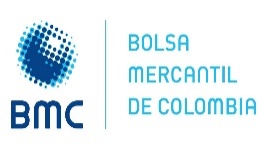 FORMATO No 4Señores:BMC BOLSA MERCANTIL DE COLOMBIA S.A.Unidad de Gestión TécnicaPrograma de Apoyo a la Comercialización y transporte de Precederos Yo ___________________________________, mayor de edad, vecino(a) de _____________, identificado(a) con la cédula de ciudadanía No. ______________ expedida en _____________, actuando en mi calidad de representante legal de ___________________________________, Nit No._________________, según consta en el certificado de existencia y representación legal de la Cámara de Comercio de __________________, con el propósito de contribuir a la agilización de los pagos del apoyo al transporte de productos perecederos de que trata la Resolución 000131 del 1 de junio de 2020 del Ministerio de Agricultura y Desarrollo Rural, por la que se otorga un “apoyo al transporte de productos perecederos agrícolas y pecuarios para la comercialización en zonas diferentes al municipio de producción”, acompaño a ustedes los documentos requeridos y adquiero los compromisos exigidos así: COMPROMISOS QUE ADQUIRIMOS Enviar a la Bolsa todos los documentos soporte solicitados en la Resolución 000131 de 1 de junio de 2020, incluida comunicación suscrita por cada uno de los agricultores afiliados, en donde se autorice a la organización sin ánimo de lucro a cobrar a nombre de cada uno de los productores agropecuarios los recursos que por apoyo les corresponden. Recibir en nuestra cuenta bancaria ahorro/corriente No. ______________ del Banco _________________ sucursal _______________ la suma correspondiente al valor del apoyo de acuerdo con la Resolución 000131 del 1 de junio de 2020, proferida por el Ministerio de Agricultura y Desarrollo Rural y la carta de autorización de que trata el numeral 1 del presente documento. A convocar en forma inmediata y eficaz a nuestros agricultores afiliados, para hacerles entrega de las sumas que individualmente les corresponden por el apoyo. A enviar a la BMC Bolsa Mercantil de Colombia S.A., 15 días calendario después de recibido el giro del apoyo, la relación de los agricultores a quienes se les efectuó el pago con la siguiente información: Nombre del agricultor, número de cédula, cantidad de producto transportado y comercializado, valor del apoyo por tonelada, valor cancelado total.El listado mencionado en el punto 4, se acompaña de los recibos individuales o comprobantes de pago, suscritos por cada agricultor, donde conste que corresponde al pago del apoyo a cada uno de los agricultores que efectuó la BMC - Bolsa Mercantil de Colombia S.A., a través de la organización sin ánimo de lucro, a nombre del Ministerio de Agricultura y Desarrollo Rural; A devolver a la BMC Bolsa Mercantil de Colombia S.A., dentro de los dos (2) días hábiles siguientes a la fecha de legalización por parte de las organizaciones sin ánimo de lucro, los apoyos que por alguna razón NO hayan sido cobrados por los agricultores. Cumplir con todas las demás obligaciones que se adquieran en cumplimiento de la Resolución 000131 del 1 de junio de 2020 del Ministerio de Agricultura y Desarrollo Rural. A permitir el acceso a nuestros libros de contabilidad a los funcionarios del Ministerio de Agricultura y Desarrollo Rural y de la Bolsa Mercantil de Colombia S.A., en desarrollo de las funciones de vigilancia y control que estimen necesario desarrollar, en virtud de lo establecido en la Resolución 000131 del 1 de junio de 2020, o de cualquier otra norma legal o reglamentaria vigente y aplicable.  Las anteriores obligaciones las asume la organización sin ánimo de lucro que represento, como un servicio más a nuestros agricultores afiliados.El referido listado debe enviarse un archivo en Excel a los correos electrónicos de la Unidad de Gestión Técnica Bolsa mercantil de Colombia:cesar.chaparro@bolsamercantil.com.coivonne.bautista@bolsamercantil.com.coEn consecuencia, de lo anterior firmo en _______________ a los _____ días del mes de ___________ del año 2020.Cordialmente,Representante LegalFORMATO 5Membrete del respectivo departamento o municipio. Ciudad, Departamento, FechaCERTIFICADO DE AFECTACIÓN EN LA COMERCIALIZACIÓN DE PRODUCTOS PERECEDEROS AFECTADOS DIFERENTES A LOS INICIALMENTE CONTEMPLADOS EN EL RESOLUCIÓN 131 DE 2020 En atención a lo estipulado en la Resolución 131 de 2020 y con base en las funciones que se atribuye a los departamentos o al municipio en las normas colombianas, La Secretaría de _________________________________________________________________del departamento o municipio de _______________________________________ , como autoridad en lo referente al Sector Económico Agropecuario en el territorio, certifica que:El (la) señor (a) _________________________________________________, identificado (a) con Cédula de Ciudadanía No. _________________, de _________________________ se dedica a la producción de ___________________________ en el municipio de ___________ en la vereda _____________, producto perecedero agrícola que no se encuentra catalogado en los grupos de frutas, hortalizas o tubérculos, en consecuencia hace parte de las excepciones de productos que se encuentran contemplados en el parágrafo del artículo 2° de la Resolución 131 de 2020, toda vez que (es necesario que se dé una breve justificación de la afectación y por qué es necesario que se aplique el apoyo al transporte)___________________________________________________________________________________________________________________________________________________________________________________________________________________________________________________________________________La presente certificación se emite a solicitud de interesado con el fin de adelantar trámites exclusivos relacionados con la resolución 131 de 2020 del Ministerio de Agricultura y Desarrollo Rural. En constancia de los anterior se firma a los (__) día del mes de (__) de 2020.  XXXXXXXXXXXXXXXXXSecretario de __________________________________________________________,del departamento o municipio de ____________________________.FORMATO 6Membrete del respectivo departamento. Ciudad Capital, Departamento, FechaCERTIFICADO AFECTACIÓN ECONÓMICA PARA LA COMERCIALIZACIÓN DE PRODUCTOS PERECEDEROS EN EL DEPARTAMENTO DE _____________  En atención a lo estipulado en la Resolución 131 de 2020 y con base en las funciones que se atribuye a los departamentos en las normas colombianas, La Secretaría de _________________________________________________________________del departamento de _______________________________________ , como autoridad en lo referente al Sector Económico Agropecuario en el territorio, certifica que:El (la) señor (a) _________________________________________________, identificado (a) con Cédula de Ciudadanía No. _________________, de _________________________ productor de ___________ en el municipio de __________ del departamento, en el  contexto de crisis sanitaria por el Covid – 19 y las alteraciones a los patrones de la demanda de productos agropecuarios generados por el cierre de múltiples establecimientos comerciales demandantes de alimentos derivado de las medidas de aislamiento preventivo, obligatorio e inteligente establecidas por los gobiernos a nivel nacional, fue afectado en sus procesos y capacidades de comercialización en ejercicio de la actividad económica agropecuaria; razón por la cual requiere de la atención para su recuperación a través del “Apoyo al Transporte para la comercialización de Productos Agropecuarios Perecederos en zonas diferentes al municipio de producción”, establecido en la resolución 131 de 2020 del Ministerio de Agricultura y Desarrollo RuralLa presente certificación se emite a solicitud de interesado con el fin de adelantar trámites exclusivos relacionados con la resolución 131 de 2020 del Ministerio de Agricultura y Desarrollo Rural. En constancia de los anterior se firma a los (__) día del mes de (__) de 2020.  XXXXXXXXXXXXXXXXXSecretario de __________________________________________________________,del departamento de____________________________.FORMATO 7Membrete del respectivo departamento o municipio. Ciudad, Departamento, FechaCERTIFICADO CONDICIÓN DE TAMAÑO DE PRODUCTOR. En atención a lo estipulado en la Resolución 131 de 2020 y con base en las funciones que se atribuye a los departamentos o al municipio en las normas colombianas, La Secretaría de _________________________________________________________________del departamento o municipio de _______________________________________ , como autoridad en lo referente al Sector Económico Agropecuario en el territorio, certifica que:El (la) señor (a) _________________________________________________, identificado (a) con Cédula de Ciudadanía No. _________________, de _________________________ se dedica a la producción de ___________________________ en el municipio de ___________ en la vereda _____________, correspondiente al grupo de alimentos de Frutas___/Verduras y Hortalizas___/Tubérculos y Plátanos____/ Ganadería Bovina___/Avícola___/Porcina___/Pescados___ (recuerde que solo debe seleccionarse un único grupo de productos para la certificación). Y que una vez cotejada la información declarada por el solicitante, su sistema productivo posee las características que corresponde a la condición de pequeño____/Mediano___ productor agropecuario, en los términos del artículo 3° de la Resolución 131 de 2020 del Ministerio de Agricultura y Desarrollo Rural. La presente certificación se emite a solicitud de interesado con el fin de adelantar trámites exclusivos relacionados con la resolución 131 de 2020 del Ministerio de Agricultura y Desarrollo Rural. En constancia de los anterior se firma a los (__) día del mes de (__) de 2020.  XXXXXXXXXXXXXXXXXSecretario de __________________________________________________________, del departamento o municipio de ____________________________.